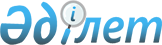 Аудандық мәслихаттың 2017 жылғы 28 желтоқсандағы № 184 "2018–2020 жылдарға арналған Кеңқияқ ауылдық округ бюджетін бекіту туралы" шешіміне өзгерістер енгізу туралы
					
			Мерзімі біткен
			
			
		
					Ақтөбе облысы Темір аудандық мәслихатының 2018 жылғы 22 қарашадағы № 268 шешімі. Ақтөбе облысы Әділет департаментінің Темір аудандық Әділет басқармасында 2018 жылғы 22 қарашада № 3-10-219 болып тіркелді. Мерзімі өткендіктен қолданыс тоқтатылды
      Қазақстан Республикасының 2008 жылғы 4 желтоқсандағы "Қазақстан Республикасының Бюджет кодексі" Кодексінің 9–1 бабының 2 тармағына, 109-1 бабының 4 тармағына, Қазақстан Республикасының 2001 жылғы 23 қаңтардағы "Қазақстан Республикасындағы жергілікті мемлекеттік басқару және өзін – өзі басқару туралы" Заңының 6 бабының 2–7 тармағына сәйкес Темір аудандық мәслихаты ШЕШІМ ҚАБЫЛДАДЫ:
      1. Аудандық мәслихаттың 2017 жылғы 28 желтоқсандағы № 184 "2018 – 2020 жылдарға арналған Кеңқияқ ауылдық округ бюджетін бекіту туралы" (нормативтік құқықтық актілерді мемлекеттік тіркеу тізілімінде № 5854 тіркелген, 2018 жылғы 29 қаңтарда "Темір" газетінде жарияланған) шешіміне мынадай өзгерістер енгізілсін:
      1 тармақта:
      1) тармақшада:
      кірістер – "123 043,2" сандары "123 543,2" сандарымен ауыстырылсын;
      трансферттер түсімдері – "89 655" сандары "90 155" сандарымен ауыстырылсын;
      2) тармақшада:
      шығындар – "123 043,2" сандары "123 543,2" сандарымен ауыстырылсын;
      4–1 тармақта:
      "3 440" сандары "3 940" сандарымен ауыстырылсын.
      2. Көрсетілген шешімдегі 1–қосымша осы шешімдегі қосымшаға сәйкес жаңа редакцияда жазылсын.
      3. "Темір аудандық мәслихатының аппараты" мемлекеттік мекемесіне заңнамада белгіленген тәртіппен:
      1) осы шешімді Темір аудандық Әділет басқармасында мемлекеттік тіркеуді;
      2) осы шешімді Қазақстан Республикасы нормативтік құқықтық актілерінің эталондық бақылау банкіне ресми жариялауға жіберуді;
      3) осы шешімді Темір аудандық мәслихатының интернет – ресурсында орналастыруды қамтамасыз етсін.
      4. Осы шешім 2018 жылғы 1 қаңтардан бастап қолданысқа енгізіледі. 2018 жылға арналған Кеңқияқ ауылдық округ бюджеті
					© 2012. Қазақстан Республикасы Әділет министрлігінің «Қазақстан Республикасының Заңнама және құқықтық ақпарат институты» ШЖҚ РМК
				
      Темір аудандық мәслихатының сессия төрағасы 

Г. Қалиева

      Темір аудандық мәслихатының хатшысы 

Б. Ізбасов
Аудандық мәслихаттың2018 жылғы 22 қарашадағы№ 268 шешіміне қосымшаАудандық мәслихаттың2017 жылғы 28 желтоқсандағы№ 184 шешіміне 1 – қосымша
Санаты
Сыныбы
Кіші сыныбы
Атауы
Сомасы (мың теңге)
I. Кірістер
123543,2
1
Салықтық түсімдер
33086
1
01
Табыс салығы
10176
1
01
2
Жеке табыс салығы
10176
1
04
Меншiкке салынатын салықтар
22470
1
04
1
Мүлiкке салынатын салықтар
600
1
04
3
Жер салығы
500
1
044
4
Көлiк құралдарына салынатын салық
21370
0055
Тауарларға, жұмыстарға және қызметтерге салынатын ішкі салықтар
440
4
Кәсіпкерлік және кәсіби қызметті жүргізгені үшін алынатын алымдар
440
2
Салықтық емес түсiмдер
302,2
01
7
Мемлекеттік меншіктен түсетін кірістер
10
5
Мемлекет меншігіндегі мүлікті жалға беруден түсетін кірістер
10
06606
Басқа да салықтық емес түсімдер
292,2
111
Басқа да салықтық емес түсімдер
292,2
4
Трансферттердің түсімдері
90155
4
02
Мемлекеттiк басқарудың жоғары тұрған органдарынан түсетiн трансферттер
90155
4
02
3
Аудандардың (облыстық маңызы бар қаланың) бюджетінен трансферттер
90155
Функционалдық топ
Функционалдық кіші топ
ББ әкімшісі
Бағдарлама
Атауы
Сомасы (мың теңге)
II. Шығындар
123543,2
01
Жалпы сипаттағы мемлекеттiк қызметтер 
26080
1
Мемлекеттiк басқарудың жалпы функцияларын орындайтын өкiлдi, атқарушы және басқа органдар
26080
124
Аудандық маңызы бар қала, ауыл, кент, ауылдық округ әкімінің аппараты
26080
001
Аудандық маңызы бар қала, ауыл, кент, ауылдық округ әкімінің қызметін қамтамасыз ету жөніндегі қызметтер
25430
022
Мемлекеттік органның күрделі шығыстары
650
04
Бiлiм беру
89867
1
Мектепке дейінгі тәрбие және оқыту
89867
124
Аудандық маңызы бар қала, ауыл, кент, ауылдық округ әкімінің аппараты
89867
004
Мектепке дейінгі тәрбиелеу және оқыту және мектепке дейінгі тәрбиелеу және оқыту ұйымдарында медициналық қызмет көрсетуді ұйымдастыру
89867
07
Тұрғын үй-коммуналдық шаруашылық
5282
3
Елді мекендерді көркейту
5282
124
Аудандық маңызы бар қала, ауыл, кент, ауылдық округ әкімінің аппараты
5282
008
Елді мекендердегі көшелерді жарықтандыру
4362
009
Елді мекендердің санитариясын қамтамасыз ету
590
011
Елді мекендерді абаттандыру мен көгалдандыру
330
13
Басқалар
2314,2
9
Басқалар
2314,2
124
Аудандық маңызы бар қала, ауыл, кент, ауылдық округ әкімінің аппараты
2314,2
040
Өңірлерді дамытудың 2020 жылға дейінгі бағдарламасы шеңберінде өңірлерді экономикалық дамытуға жәрдемдесу бойынша шараларды іске асыруға елді мекендерді жайластыруды шешуге арналған іс-шараларды іске асыру 
2314,2
ІІІ. Таза бюджеттік кредиттеу
0
Бюджеттік кредиттер
0
Санаты
Сыныбы
Кіші сыныбы
Атауы
Атауы
Сомасы (мың теңге)
5
Бюджеттік кредиттерді өтеу
Бюджеттік кредиттерді өтеу
0
01
Бюджеттік кредиттерді өтеу
Бюджеттік кредиттерді өтеу
0
1
Мемлекеттік бюджеттен берілген бюджеттік кредиттерді өтеу
Мемлекеттік бюджеттен берілген бюджеттік кредиттерді өтеу
0
Функционалдық топ
Функционалдық кіші топ
ББ әкімшісі
Бағдарлама
Атауы
Сомасы (мың теңге)
IV. Қаржы активтерімен жасалатын операциялар бойынша сальдо
0
V. Бюджет тапшылығы
0 
VІ. Бюджет тапшылығын қаржыландыру
0